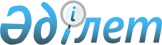 О социальных и правовых гарантиях военнослужащих, лиц, уволенных с военной службы, и членов их семейСоглашение между государствами-участниками Содружества Независимых Государств от 14 февраля 1992 года



 

Неофициальный текст

 

      Азербайджанская Республика, Республика Армения, Республика Беларусь, Республика Казахстан, Республика Кыргызстан, Республика Молдова, Российская Федерация, Республика Таджикистан, Туркменистан, Республика Узбекистан и Украина, именуемые в дальнейшем - "государства-участники Содружества",

      исходя из необходимости принятия согласованных мер для обеспечения социальной и правовой защиты военнослужащих, лиц, уволенных с военной службы, и членов их семей,

      учитывая права военнослужащих перевестись для прохождения военной службы или уволиться в запас (отставку) из одного государства Содружества в другое,

      в целях создания военнослужащим надлежащего уровня жизни и условий для выполнения обязанностей военной службы, а также правовой основы для осуществления этих мер

      согласились о нижеследующем:





Статья 1.



      За военнослужащими, лицами, уволенными с военной службы и проживающими на территории государств-участников Содружества, а также членами их семей сохраняется уровень прав и льгот, установленных ранее законами и другими нормативными актами бывшего Союза ССР.

      Односторонние ограничения указанных прав и льгот военнослужащих, лиц, уволенных с военной службы, и членов их семей не допускаются.

      Государства-участники Содружества вправе принимать меры по усилению социальной защиты военнослужащих, лиц, уволенных с военной службы, и членов их семей. 





Статья 2.



      Государства Содружества своим законодательством устанавливают и обеспечивают всю полноту политических, социально-экономических и личных прав и свобод военнослужащим, лицам, уволенным с военной службы, и членам их семей в соответствии с нормами международного права и положениями настоящего Соглашения, в том числе следующие права:

      сохранять гражданство государства-участника Содружества, которое они имели до призыва (поступления) на военную службу;

      иметь в собственности принадлежащее им имущество и распоряжаться по своему усмотрению этим имуществом;

      проживать в занимаемых ими жилых помещениях;

      получать пенсию, установленную законодательством. Порядок пенсионного обеспечения военнослужащих устанавливается межправительственными соглашениями;

      при пересечении Государственной границы государства Содружества провозить личное имущество без взимания пошлин, налогов и оплат, за исключением предметов, вывоз (ввоз) которых запрещен законодательством соответствующего государства;

      получать образование в высших, средних и средне - специальных учебных заведениях государства Содружества, пользоваться дошкольными детскими учреждениями;

      пользоваться медицинским и другими видами социального обеспечения;

      на трудоустройство в государственные органы, предприятия, учреждения и организации после увольнения с военной службы.

      Кроме того военнослужащие после увольнения с военной службы, а также члены их семей имеют право принимать гражданство государства пребывания, оставаться на постоянное жительство на его территории или избрать другое место жительства.





Статья 3.



      Государства Содружества обеспечивают жилыми помещениями военнослужащих и членов их семей, не имеющих жилья или нуждающихся в улучшении жилищных условий, в соответствии с законодательством государства пребывания.





Статья 4.



      Государства-участники Содружества берут на себя обязательство в 1992 году разработать и принять взаимосогласованные законодательные акты о социальной защите военнослужащих, лиц, уволенных с военной службы, и членов их семей.





Статья 5.



      Соглашение вступает в силу с момента его подписания.

      Совершено в г. Минске 14 февраля 1992 года в одном подлинном экземпляре на русском языке. Подлинный экземпляр хранится в архиве Правительства Республики Беларусь, которое направит государствам, подписавшим настоящее Соглашение, его заверенную копию.

За Азербайджанскую    За Республику      За Республику



Республику            Армения            Беларусь 

За Республику         За Республику      За Республику



Казахстан             Кыргызстан         Молдова



                                         В Молдове гарантии



                                         военнослужащих определяются



                                         законодательством



                                         республики 

За Российскую         За Республику      За Туркменистан



Федерацию             Таджикистан 

За Республику         За Украину         



Узбекистан





Протокол






к Соглашению между государствами-участниками






Содружества Независимых Государств о социальных






и правовых гарантиях военнослужащих, лиц,






уволенных с военной службы, и членов их семей






(Москва, 19 января 1996 г.)



      Государства-участники Содружества Независимых Государств,

      руководствуясь Соглашением между государствами-участниками Содружества Независимых Государств о социальных и правовых гарантиях военнослужащих, лиц, уволенных с военной службы, и членов их семей от 14 февраля 1992 года,

      исходя из гуманных принципов по организации похорон погибших (умерших) военнослужащих, членов их семей, проживавших совместно с ними на территории других государств-участников Содружества Независимых Государств, и лиц, уволенных с военной службы,

      согласились о нижеследующем:




      1. Установить в 1996 году законодательными актами государств-участников Содружества Независимых Государств, где это еще не осуществлено, порядок погребения погибших (умерших) военнослужащих, перечень ритуальных услуг, оказываемых государством, нормы и порядок оплаты расходов денежных средств на перевозку тела, погребение, изготовление и установку памятников погибшим (умершим) или выплаты компенсаций их родственникам или лицам, взявшим на себя организацию похорон.




      2. Оказывать содействие в перевозке по территории государств-участников Содружества Независимых Государств тел погибших (умерших) военнослужащих, членов их семей, проживавших совместно с ними и являвшихся гражданами других государств-участников Содружества Независимых Государств.




      3. Государства-участники Содружества Независимых Государств обеспечат отдание воинских почестей при погребении на их территории погибших (умерших) военнослужащих, являвшихся гражданами других государств-участников Содружества Независимых Государств, в соответствии с национальным законодательством.




      4. Указанные в настоящем Протоколе положения распространяются на лиц, уволенных с военной службы по достижению предельного возраста пребывания на военной службе, состоянию здоровья или в связи с организационно-штатными мероприятиями, имеющих общую продолжительность военной службы 25 лет и более, а также на участников Великой Отечественной войны и лиц, приравненных к ним, независимо от общей продолжительности военной службы.

      Совершено в городе Москве 19 января 1996 года в одном подлинном экземпляре на русском языке. Подлинный экземпляр хранится в Исполнительном Секретариате Содружества Независимых Государств, который направит каждому государству, подписавшему настоящий Протокол, его заверенную копию.

За Азербайджанскую Республику      За Республику Молдова



(подпись)                          В Республике Молдова эти вопросы



                                   решаются внутренним



                                   законодательством.



                                   (подпись) 

За Республику Армения              За Российскую Федерацию



(подпись)                          (подпись)

За Республику Беларусь             За Республику Таджикистан



(подпись)                          (подпись)

За Грузию                          За Туркменистан 

За Республику Казахстан            За Республику Узбекистан



(подпись)                          (подпись)

За Кыргызскую Республику           За Украину



(подпись)                          (подпись)

					© 2012. РГП на ПХВ «Институт законодательства и правовой информации Республики Казахстан» Министерства юстиции Республики Казахстан
				